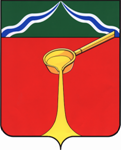 Калужская областьЛ Ю Д И Н О В С К О Е    Р А Й О Н Н О Е     С О Б Р А Н И Е муниципального района«Город Людиново и Людиновский район»Р Е Ш Е Н И Еот 22.04.2024 г. 										№232Об утверждении местных нормативовградостроительного проектированиясельских поселений, входящих в составмуниципального района «Город Людиново и Людиновский район» В соответствии с Градостроительным кодексом Российской Федерации, Федеральным законом от 06.10.2003 N 131-ФЗ «Об общих принципах организации местного самоуправления в Российской Федерации», Уставом муниципального района «Город Людиново и Людиновский район», Людиновское Районное СобраниеРЕШИЛО:1. Утвердить местные нормативы градостроительного проектирования сельских поселений, входящих в состав муниципального района «Город Людиново и Людиновский район» (прилагаются).2. Настоящее решение вступает в силу с момента официального опубликования (обнародования).Глава муниципального района«Город Людиново и Людиновский район» 				          Л.В. Гончарова